Math 3/3H							Name:__________________________________Per:___7.2 Graphing Sine and Cosine – Phase ShiftIdentify the amplitude, period, phase shift, and vertical shift, then sketch one period of the graph.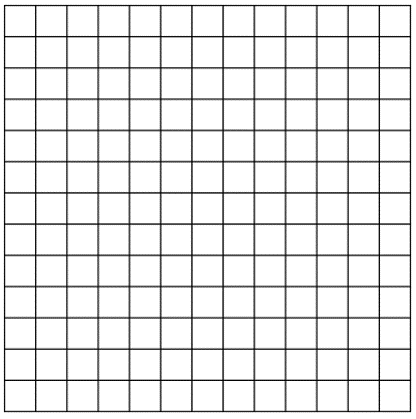 	Amp:                                                                  Period:                                                                  PS:                                                                  VS:                                                                              Amp:                                                                              Period:                                                                              PS:                                                                              VS:	Amp:                                                                  Period:                                                                  PS:                                                                  VS:                                                                              Amp:                                                                              Period:                                                                              PS:                                                                              VS:	Amp:                                                                  Period:                                                                  PS:                                                                  VS:	Amp:                                                                              Period:                                                                              PS:                                                                              VS:	Amp:                                                                              Period:                                                                              PS:                                                                              VS:	Amp:                                                                              Period:                                                                              PS:                                                                              VS:	Amp:                                                                              Period:                                                                              PS:                                                                              VS:A buoy oscillates up and down as waves go past.  The buoy moves a total of 3.6 feet from its low point to its high point, and then returns to its high point every 8 seconds.  Write a cosine function modeling the buoy’s vertical position at any time t.A Ferris wheel 50 feet in diameter makes one revolution every 40 seconds.  The center of the wheel is 30 feet above the ground.  Write a cosine function to model the height of a car on the Ferris wheel at any time t.Low tide is at 10:15 am and high tide is at 4:15 pm.  The water level varies 64 inches between low and high tide.  Write a cosine function to represent the change in water level.The lowest pitch a human can easily hear has a frequency of 30 cycles per second.  Write a sine function representing the sound wave of the pitch. (Amplitude is 1)The highest pitch a human can easily hear has a frequency of 20,000 cycles per second.  Write a sine function representing the sound wave of the pitch.  (Amplitude is 1)In Buenos Aires, Argentina, the average monthly temperature is the highest in January and the lowest in July.  It ranges from   to  .  Write a cosine function that models the change in temperature according to the month of the year.